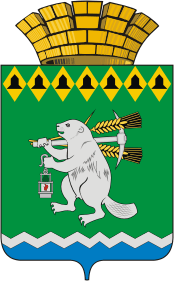 Администрация Артемовского городского округа постановлениеот 02.10.2017                                                                                        № 1071-ПАО разработке Стратегии социально-экономического развития Артемовского городского округа В соответствии с пунктом 1 части 5 статьи 11 Федерального закона 
от 28 июня 2014 года № 172-ФЗ «О стратегическом планировании в Российской Федерации», на основании Порядка разработки Стратегии социально-экономического развития Артемовского городского округа, утвержденного постановлением Администрации Артемовского городского округа от 01.09.2017 № 965-ПА, руководствуясь статьями 30, 31 Устава Артемовского городского округа,ПОСТАНОВЛЯЮ:1. Отделу экономики, инвестиций и развития Администрации Артемовского городского округа (Бахарева О.С.) разработать Стратегию социально-экономического развития Артемовского городского округа. Срок - 29.12.2017.2. Утвердить План мероприятий по разработке Стратегии социально-экономического развития Артемовского городского округа (Приложение 1).3. Утвердить Организационную структуру взаимодействия экспертных советов по разработке Стратегии социально-экономического развития Артемовского городского округа (матрица ответственности) (Приложение 2).4. Признать утратившим силу постановление Администрации Артемовского городского округа от 28.04.2009 № 342-ПА «О стратегии социально-экономического развития Артемовского городского округа на период до 2020 года».5. Действие пунктов 2 и 3 настоящего постановления распространяется на правоотношения, возникшие с 01.05.2017.6. Опубликовать постановление в газете «Артемовский рабочий» и разместить на официальном сайте Артемовского городского округа в информационно-телекоммуникационной сети «Интернет».7. Контроль за исполнением постановления возложить на первого заместителя главы Администрации Артемовского городского округа 
Черемных Н.А.Первый заместитель главы Администрации Артемовского городского округа, исполняющий полномочия главы Артемовского городского округа                                                                         Н.А. ЧеремныхПлан мероприятий по разработке Стратегии социально-экономического развития Артемовского городского округа Организационная структура взаимодействия экспертных советов по разработке Стратегии социально-экономического развития Артемовского городского округа (матрица ответственности)Приложение 1к постановлению Администрации Артемовского городского округа от 02.10.2017 № 1071-ПА№п/пНаименование мероприятияОтветственныйисполнительСрокисполнения1.Формирование проекта стратегии социально-экономического развития Артемовского городского с участием экспертных советов, в том числе:май-октябрь 2017 года1.1- анализ социально-экономического и территориального развития Артемовского городского округа;отдел экономики, инвестиций и развития (Бахарева О.С.)май - июль 2017 года1.2- целеполагание;отдел экономики, инвестиций и развития (Бахарева О.С.)июнь - июль 2017 года1.3- формирование основных сценариев развития;- формирование системы целей-задач- показателей с учетом основных сценариев;отдел экономики, инвестиций и развития (Бахарева О.С.)июнь - июль2017 года1.4- обсуждение с экспертными советами «Власть», «Наука», «Бизнес», «Общественность», «СМИ», жителями Артемовского городского округа выбранных приоритетов и направлений развития Артемовского городского округа;- корректировка и выбор общих согласованных подходов к определению целей и задач развития Артемовского городского округа;отдел экономики, инвестиций и развития (Бахарева О.С.)июль - август 2017 года1.5- формирование проекта Стратегии социально-экономического развития Артемовского городского округа отдел экономики, инвестиций и развития (Бахарева О.С.)сентябрь - октябрь 2017 года2.Согласование проекта Стратегии социально-экономического развития Артемовского городского округа с Министерством экономики и территориального развития Свердловской областиотдел экономики, инвестиций и развития (Бахарева О.С.)октябрь - ноябрь 2017 года3.Общественное обсуждение проекта Стратегии социально-экономического развития Артемовского городского округа отдел экономики, инвестиций и развития (Бахарева О.С.)ноябрь - декабрь 2017 года4.Одобрение Стратегии социально- экономического развития Артемовского городского округа в соответствии с установленным порядкомотдел экономики, инвестиций и развития (Бахарева О.С.)декабрь 2017 годаПриложение 2
к постановлению Администрации
Артемовского городского округа 
от 02.10.2017 № 1071-ПА№ 
п/пСтратеги-ческие направле-нияСтратегичес-кие программыКуратор направленияЭксперт-ный совет «Власть»Эксперт-ный совет «Наука»Эксперт-ный совет «Бизнес»Эксперт-ный совет «Общественность»Эксперт-ный совет «СМИ»Взаимодействие экспертных советов123456789101Развитие человеческого потенциала1. Здоровый и спортивный округ в комфортной социальной средезаместитель главы Администра-ции Артемовско-го городско-го округа по социальным вопросам               С.Б. Темченковзаведую-щий отделом по физической культуре и спорту Администрации Арте-мовского городского округа              Н.С. Сухановчлен эксперт-ного совета «Наука», фамилия, инициалычлен экспертного совета «Бизнес», фамилия, инициалычлен эксперт-ного совета «Общественность», фамилия, инициалычлен эксперт-ного совета «СМИ», фамилия, инициалырабочая группа стратегической программы «Здоровый и спортивный округ в комфортной социальной среде»1Развитие человеческого потенциала2. Образова-ние - основа развития, залог успехазаместитель главы Администра-ции Артемовско-го городско-го округа по социальным вопросам               С.Б. Темченковначальник Управления образования Артемовского городско-го округа                             Н.В. Багдасарян                   член эксперт-ного совета «Наука», фамилия, инициалычлен экспертного совета «Бизнес», фамилия, инициалычлен эксперт-ного совета «Общественность», фамилия, инициалычлен эксперт-ного совета «СМИ», фамилия, инициалырабочая группа стратегической программы «Образование - основа развития, залог успеха»1Развитие человеческого потенциала3. Город культуры и искусстваначальник Управления культуры Администрации Артемовского городско-го округа                         Е.Б. Сахаровачлен эксперт-ного совета «Наука», фамилия, инициалычлен экспертного совета «Бизнес», фамилия, инициалычлен эксперт-ного совета «Общественность», фамилия, инициалычлен эксперт-ного совета «СМИ», фамилия, инициалырабочая группа стратегической программы «Город культуры и искусства»2Развитие экономичес-кого потенциала4. Город для бизнесапервый заместитель главы Администра-ции Арте-мовского городского округа  Н.А. Черемныхзаведую-щий отделом экономики, инвестиций и развития Администрации Артемовского городско-го округа                               О.С. Бахаревачлен эксперт-ного совета «Наука», фамилия, инициалычлен экспертного совета «Бизнес», фамилия, инициалычлен эксперт-ного совета «Общественность», фамилия, инициалычлен эксперт-ного совета «СМИ», фамилия, инициалырабочая группа стратегической программы «Совершенствование потребительского рынка»2Развитие экономичес-кого потенциала5. Развитие аграрного и промышленного центра первый заместитель главы Администра-ции Арте-мовского городского округа  Н.А. Черемныхзаведую-щий отделом экономики, инвестиций и развития Администрации Артемовского городско-го округа                          О.С. Бахаревачлен эксперт-ного совета «Наука», фамилия, инициалычлен экспертного совета «Бизнес», фамилия, инициалычлен эксперт-ного совета «Общественность», фамилия, инициалычлен эксперт-ного совета «СМИ», фамилия, инициалырабочая группа стратегической программы «Развитие аграрного и промышленного центра» 3Развитие инженерной инфраструктуры и жилищно-коммуналь-ного хозяйства6. Совершен-ствование системы управления жилищным фондомзаместитель главы Администра-ции Артемовско-го городско-го округа - начальник Управления по город-скому хозяйству и жилью Администра-ции Арте-мовского городского округа                                        А.И. Мироновзаместитель начальника Управления по город-скому хозяйству и жилью Администрации Артемовского городско-го округаА.Г. Ковригинчлен эксперт-ного совета «Наука», фамилия, инициалычлен экспертного совета «Бизнес», фамилия, инициалычлен эксперт-ного совета «Общественность», фамилия, инициалычлен эксперт-ного совета «СМИ», фамилия, инициалырабочая группа стратегической программы «Совершенствование системы управления жилищным фондом»3Развитие инженерной инфраструктуры и жилищно-коммуналь-ного хозяйства7. Развитие современных инженерных систем жизнеобеспечениязаместитель главы Администра-ции Артемовско-го городско-го округа - начальник Управления по город-скому хозяйству и жилью Администра-ции Арте-мовского городского округа                                        А.И. Мироновдиректор МБУ АГО «Жилком-строй» А.М. Королевчлен эксперт-ного совета «Наука», фамилия, инициалычлен экспертного совета «Бизнес», фамилия, инициалычлен эксперт-ного совета «Общественность», фамилия, инициалычлен эксперт-ного совета «СМИ», фамилия, инициалырабочая группа стратегической программы «Развитие современных инженерных систем жизнеобеспече-ния»4Развитие транспорт-ной инфраструктуры 8. Город, удобный для автомобилис-тов, пассажиров и пешеходовзаместитель главы Администра-ции Артемовско-го городско-го округа - начальник Управления по город-скому хозяйству и жилью Администра-ции Артемовско-го городско-го округа А.И. Мироновдиректор МБУ АГО «Жилкомстрой»А.М. Королевчлен эксперт-ного совета «Наука», фамилия, инициалычлен экспертного совета «Бизнес», фамилия, инициалычлен эксперт-ного совета «Общественность», фамилия, инициалычлен эксперт-ного совета «СМИ», фамилия, инициалырабочая группа стратегической программы  «Город, удобный для автомобилистов, пассажиров и пешеходов»5Экология,
благоустроенная городская среда,
рекреационные зоны9. Оздоров-ление окружающей природной средызаместитель главы Администра-ции Арте-мовского городского округа - начальник Управления по город-скому хозяйству и жилью Администра-ции Арте-мовского городского округа    А.И. Мироновдиректор МБУ АГО «Жилком-строй» А.М. Королевчлен эксперт-ного совета «Наука», фамилия, инициалычлен экспертного совета «Бизнес», фамилия, инициалычлен эксперт-ного совета «Общественность», фамилия, инициалычлен эксперт-ного совета «СМИ», фамилия, инициалырабочая группа стратегической программы  «Оздоровление окружающей природной среды»10. Чистый благоустроенный городзаместитель главы Администра-ции Арте-мовского городского округа - начальник Управления по город-скому хозяйству и жилью Администра-ции Арте-мовского городского округа    А.И. Мироновдиректор МБУ АГО «Жилком-строй» А.М. Королевчлен эксперт-ного совета «Наука», фамилия, инициалычлен экспертного совета «Бизнес», фамилия, инициалычлен эксперт-ного совета «Общественность», фамилия, инициалычлен эксперт-ного совета «СМИ», фамилия, инициалырабочая группа стратегической программы  «Чистый благоустроенный город»6Безопас-ность11. Общест-венный правопорядокзаместитель главы Администра-ции Артемовско-го городско-го округа по социальным вопросам               С.Б. Темченковначальник ОМВД России по Артемовскому району                             Д.В. Чекасинчлен эксперт-ного совета «Наука», фамилия, инициалычлен экспертного совета «Бизнес», фамилия, инициалычлен эксперт-ного совета «Общественность», фамилия, инициалычлен эксперт-ного совета «СМИ», фамилия, инициалырабочая группа стратегической программы «Общественный правопорядок»6Безопас-ность12. Защита от чрезвычайных ситуаций и                 совершенствование гражданской обороныпервый заместитель главы Администра-ции Артемовско-го городско-го округа                Н.А. Черемныхзаведующий отделом по делам граждан-ской обороны, чрезвычай-ным ситуациям, пожарной безопас-ности и мобилизационной подготовки Администрации Артемовс-кого городского округа                             А.С. Никоновчлен эксперт-ного совета «Наука», фамилия, инициалычлен экспертного совета «Бизнес», фамилия, инициалычлен эксперт-ного совета «Общественность», фамилия, инициалычлен эксперт-ного совета «СМИ», фамилия, инициалырабочая группа стратегической программы «Защита от чрезвычайных ситуаций и совершенство-вание гражданской обороны»7Развитие гражданско-го общества13. Развитие гражданского и информаци-онного обществазаместитель главы Администра-ции Артемовско-го городско-го округа по социальным вопросам       С.Б. Темченковзаведующий отделом по работе с детьми и молодежью Администрации Артемовского городско-го округа                      Н.П. Лесовскихчлен эксперт-ного совета «Наука», фамилия, инициалычлен экспертного совета «Бизнес», фамилия, инициалычлен эксперт-ного совета «Общественность», фамилия, инициалычлен эксперт-ного совета «СМИ», фамилия, инициалырабочая группа стратегической программы «Развитие гражданского и информацион-ного общества»8Градостроительство,
землепользование14. Генераль-ный план города – градострои-тельное обеспечение стратегиизаместитель главы Администра-ции Артемовско-го городско-го округа - начальник Управления по городско-му хозяйству и жилью Администра-ции Артемовско-го городско-го округа А.И. Мироновпредседа-тель Комитета по архитек-туре и градострои-тельству Артемовс-кого городского округа Н.В. Булатовачлен эксперт-ного совета «Наука», фамилия, инициалычлен экспертного совета «Бизнес», фамилия, инициалычлен эксперт-ного совета «Общественность», фамилия, инициалычлен эксперт-ного совета «СМИ», фамилия, инициалырабочая группа стратегической программы  «Генеральный план города – градостроитель-ное обеспечение стратегии»8Градостроительство,
землепользование15. Город доступного и комфортного жильязаместитель главы Администра-ции Артемовско-го городско-го округа - начальник Управления по городско-му хозяйству и жилью Администра-ции Артемовско-го городско-го округа А.И. Мироновпредседа-тель Комитета по архитек-туре и градострои-тельству Артемовс-кого городского округа Н.В. Булатовачлен эксперт-ного совета «Наука», фамилия, инициалычлен экспертного совета «Бизнес», фамилия, инициалычлен эксперт-ного совета «Общественность», фамилия, инициалычлен эксперт-ного совета «СМИ», фамилия, инициалырабочая группа стратегической программы «Город доступного и комфортного жилья»